     OGGETTO:Chiarimenti Gara Procedura Aperta per l’approvvigionamento di  Radiofarmaci, non aggiudicati in precedente gara, per la durata di anni tre, per U.O.C. di Medicina Nucleare dello S.O. Annunziata.  	In riferimento alla gara di cui all’oggetto, si precisa  quanto segue:Rif. Art. n. 7 del capitolato speciale: Si, le spese di trasporto devono essere indicate nell’offerta economica  e devono essere calcolate ad ogni spedizione. La stazione appaltante ha calcolato circa 150 spedizioni annue, per un importo di € 15.000,00 annue oltre Iva. Rif. Documentazione tecnica- Copia offerta senza prezzi: L’offerta  deve essere inviata sia in formato cartaceo  sia salvata in formato Excel su CD, e quest’ultimo  inserito nell’offerta tecnica.		Distinti salutiIl Responsabile del Procedimento 			Il Direttore U.O.C. G.F.S.L.	      Sig.ra  Rosa Maria Tiano			            Dott. Teodoro Gabriele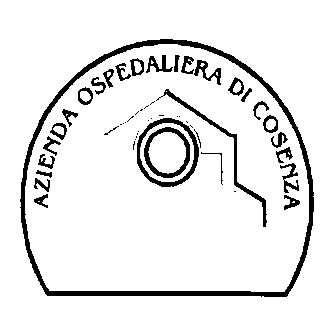     Azienda Ospedaliera di CosenzaU.O.C. Forniture, Servizi e Logistica(Tel) 0984/681.671 - 0984/681936 (Fax)    Azienda Ospedaliera di CosenzaU.O.C. Forniture, Servizi e Logistica(Tel) 0984/681.671 - 0984/681936 (Fax)    Azienda Ospedaliera di CosenzaU.O.C. Forniture, Servizi e Logistica(Tel) 0984/681.671 - 0984/681936 (Fax)Cod. Fiscale: 01987250782Cod. Fiscale: 01987250782I-87100 – Cosenza, 07.04.2015Via S. Martino